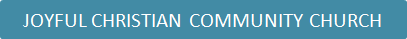 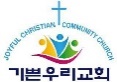  April 10, 2023Dear Applicants,Thank you for your interest in the Scholarship Program provided by Joyful Christian Community Church (JCCC). We are pleased to post the application packet and pertinent information up on our website.The JCCC Scholarship Program is established to encourage Christian students to continue their education. The JCCC Scholarship Program will be accepting applications for the following three categories:Missionaries & Pastors’ Kids Scholarship (PK & MK Scholarship)Seminary ScholarshipGeneral Academic ScholarshipPlease refer to the summary document for specific eligibility requirements for each category. It is very important that your financial needs are completely and accurately presented.The scholarship awards will be determined by the JCCC Scholarship Committee. A student may only apply for ONE scholarship category.For the academic year 2023-2024, applications will be accepted until May 31, 2023. A completed Application form and all required documents must be submitted by above due date. Scholarship recipients may receive an email notification with follow-up instructions during the selection process of award recipients. The announcement for the scholarship awards will be posted at www.joyfulccc.org during the week of August 1, 2023. It is the responsibility of the applicant to check the recipients list and provide any additionally requested documents which may be required before the scholarship is awarded. The scholarship award ceremony will be held in late August 2023 during the worship service at JCCC. The exact date will be posted on the JCCC website, www.joyfulccc.org.Please submit your completed application via email to scholarship2023@joyfulccc.org by no later than May 31, 2023. The application form should be scanned with the applicant’s signature (and parents’ signature, if necessary).Should you have any questions regarding the JCCC Scholarship Program, please email scholarship2023@joyfulccc.org.In Christ and His Grace, Scholarship CommitteeJoyful Christian Community Church